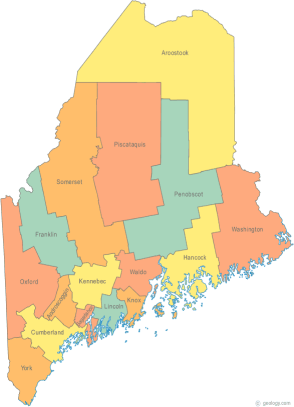 Maine Continuum of Care (MCOC) AgendaAugust 21, 2014 1pm to 3pmMeeting at several locations via Tandberg Conferencing System.-  Turner Memorial Library, 39 2nd St., Presque Isle (not currently available)-  Washington Academy (not currently available)-  Bangor Public Library, 145 Harlow Street, Bangor -  Farmington Public Library, 117Academy Street  (awaiting confirmation)-  Maine State Library, 230 State Street, Augusta-  Lewiston Public Library, 200 Lisbon Street, Lewiston -  Portland Public Library, 5 Monument Square (not currently available) To participate via Conference Call line, Please dial 1-866-316-1519, when prompted enter code 9284295# Maine Continuum of Care (MCOC) AgendaAugust 21, 2014 1pm to 3pmMeeting at several locations via Tandberg Conferencing System.-  Turner Memorial Library, 39 2nd St., Presque Isle (not currently available)-  Washington Academy (not currently available)-  Bangor Public Library, 145 Harlow Street, Bangor -  Farmington Public Library, 117Academy Street  (awaiting confirmation)-  Maine State Library, 230 State Street, Augusta-  Lewiston Public Library, 200 Lisbon Street, Lewiston -  Portland Public Library, 5 Monument Square (not currently available) To participate via Conference Call line, Please dial 1-866-316-1519, when prompted enter code 9284295# Maine Continuum of Care (MCOC) AgendaAugust 21, 2014 1pm to 3pmMeeting at several locations via Tandberg Conferencing System.-  Turner Memorial Library, 39 2nd St., Presque Isle (not currently available)-  Washington Academy (not currently available)-  Bangor Public Library, 145 Harlow Street, Bangor -  Farmington Public Library, 117Academy Street  (awaiting confirmation)-  Maine State Library, 230 State Street, Augusta-  Lewiston Public Library, 200 Lisbon Street, Lewiston -  Portland Public Library, 5 Monument Square (not currently available) To participate via Conference Call line, Please dial 1-866-316-1519, when prompted enter code 9284295# ---Agenda Items------Agenda Items------Agenda Items------Agenda Items---Member IntroductionsMember IntroductionsAllReview & Approval of minutesReview & Approval of minutesAllVote requiredSteering CommitteeMaineHousing Con Plan summarySteering CommitteeMaineHousing Con Plan summaryChairsProject Committee Project Committee AllScoring Committee Scoring Committee ChairsResource CommitteeResource CommitteeChairsData CommitteeData CommitteeChairsPolicy CommitteePolicy CommitteeChairsCSI – Grant Agreement Amendment (name change)CSI – Grant Agreement Amendment (name change)Steve PriceVote requiredGIW GIW PaulaCoordinated Assessment – TAC TACoordinated Assessment – TAC TAGinny, BettyCloudburst TA - reallocationCloudburst TA - reallocationDonna / GinnyStatewide Homeless CouncilStatewide Homeless CouncilCullen / WesAnnouncements & Updates Announcements & Updates AllNext Meeting- September 18, 2014Next Meeting- September 18, 2014Please bring all e-mailed material to the meeting. Contact stibbitts@mainehousing.org  for more information.Please bring all e-mailed material to the meeting. Contact stibbitts@mainehousing.org  for more information.Please bring all e-mailed material to the meeting. Contact stibbitts@mainehousing.org  for more information.Please bring all e-mailed material to the meeting. Contact stibbitts@mainehousing.org  for more information.